PRESS RELEASE – SUPPORTING INDUSTRIAL PROPERTY ACTIVITIES The Inlock Ltd. won non-repayable grant up to 100 % of eligible expenditure of starting PCT national phases in Europe, China and the USA, as well as the related intellectual property assessment and audit.The Inlock Ltd. has successfully applied with its tender No. IPARJOG_15-1-2017-0015 for “Support of activities fostering the domestic and international protection of intellectual property to facilitate industrial utilization” (IPARJOG_15). The grant was provided from the National Research, Development and Innovation Fund.The granted 2.384.153 HUF has contributed to the expenditures of PCT national phases in Europe, China and the USA, as well as the intellectual property assessment and audit related to the invention, named “anti-theft bicycle locking device”. The applicant finished the implementation on May 03, 2018.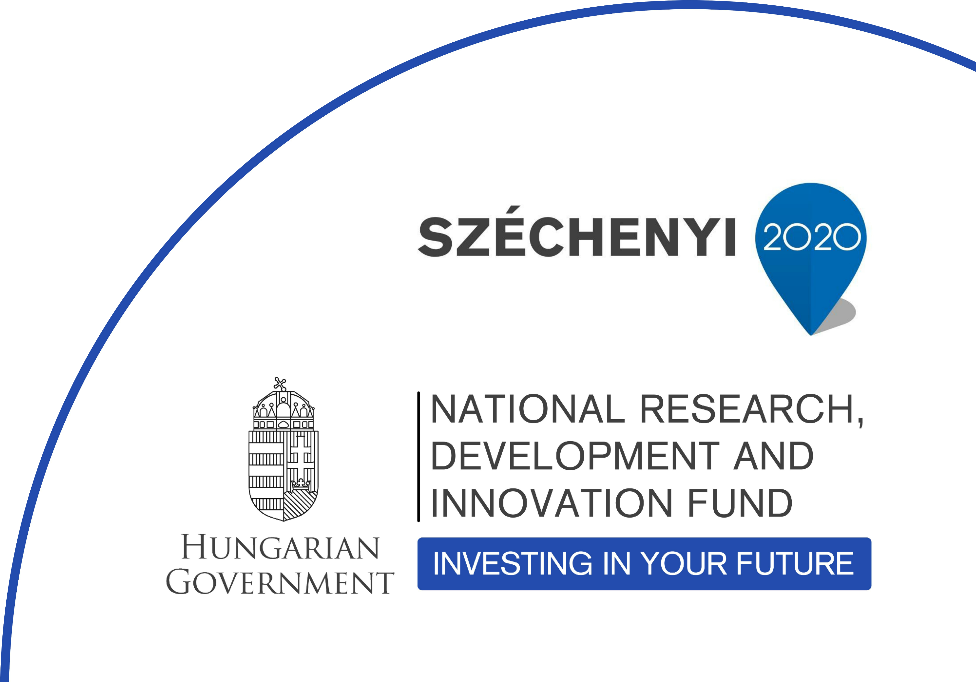 